Veckobrev Örnarna3/2                   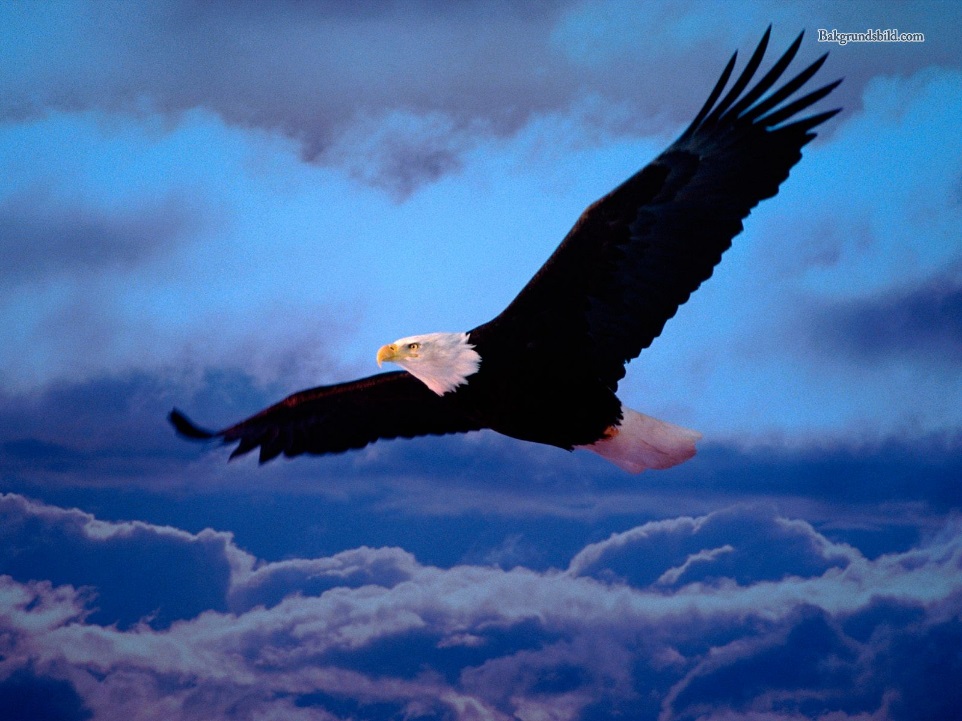                                              Hej på er igen!Vad en vecka går fort då man har roligt! Denna vecka har vi satsat på läsningen Att läsa tyst, för varandra två och två samt lyssna i helklass på högläsning tillsammans, blunda och tänka oss in i handling, karaktärer och miljön. Barnen har allt mer kommit in i läsningen och det är många som sätter sej naturligt och läser då de får en stund över, läser en kapitelbok med en handling som fortgår i flera kapitel, minns vad de läst och funnit ett nöje i sin läsning. Wow!Vilken utveckling! Det har också med att göra att hur de tränat upp sin koncentration alltmer, vilket att gjort, ju mer man tränar koncentration desto mer koncentrerad blir man Vi har också kommit i gång med att skriva längre texter, både i dagböckerna och utifrån en bild i sina sagoböcker. Det händer saker och klassen utvecklas ständigt i sin skriv och läsutveckling. Vi har nu nästan alla startat upp med de nya matteböckerna vilket alla tycker är så spännande. Vi har också vid ett tillfälle extra i veckan samlat eleverna runt olika ämnen där vi jobbar lite mer praktiskt. Det har varit volym denna vecka, sedan kommer det bli mätning och geografiska former bla.Vi kommer också bygga upp en liten affär i klassen med varor, kassa apparat och pengar, så vi tillsammans kan leka affär. Vi har också åkt skridskor i tisdags och kommer även nu på tisdag åka en sväng inför iskarnevalen fredag innan sportlovet.Nästa vecka!Må 6/2 Vanlig dagTi 7/2 Heldagsmatsäck, skridskor och hjälm, verkstadOn 8/2 Mattegrupper, slöjd för treorna   To 9/2 Läxor lämnas in, simning börjar för alla tvåor. Ta med baddräkt/badbyxor och handduk.Fre 10/2 Bakning, roliga timmen, Seda här 